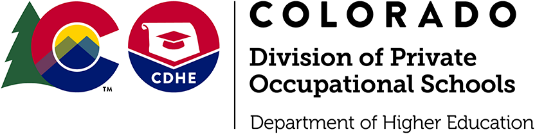 Must be Completed electronically – click on the gray box to enter information3NEW AGENT PERMIT APPLICATIONNEW AGENT PERMIT APPLICATIONNEW AGENT PERMIT APPLICATIONNEW AGENT PERMIT APPLICATIONNEW AGENT PERMIT APPLICATIONNEW AGENT PERMIT APPLICATIONNEW AGENT PERMIT APPLICATIONNEW AGENT PERMIT APPLICATIONNEW AGENT PERMIT APPLICATIONNEW AGENT PERMIT APPLICATIONNEW AGENT PERMIT APPLICATIONNEW AGENT PERMIT APPLICATIONProposed Start Date: MM/DD/YYYY  Proposed Start Date: MM/DD/YYYY  Proposed Start Date: MM/DD/YYYY  Agent to represent the following school location(s): (If more space is needed, attach a separate sheet.)Agent to represent the following school location(s): (If more space is needed, attach a separate sheet.)Agent to represent the following school location(s): (If more space is needed, attach a separate sheet.)Agent to represent the following school location(s): (If more space is needed, attach a separate sheet.)Agent to represent the following school location(s): (If more space is needed, attach a separate sheet.)Agent to represent the following school location(s): (If more space is needed, attach a separate sheet.)Agent to represent the following school location(s): (If more space is needed, attach a separate sheet.)Agent to represent the following school location(s): (If more space is needed, attach a separate sheet.)Agent to represent the following school location(s): (If more space is needed, attach a separate sheet.)Agent to represent the following school location(s): (If more space is needed, attach a separate sheet.)Agent to represent the following school location(s): (If more space is needed, attach a separate sheet.)Agent to represent the following school location(s): (If more space is needed, attach a separate sheet.)1.  City, State  1.  City, State  2.  City, State   2.  City, State   2.  City, State   2.  City, State   3.  City, State   3.  City, State   3.  City, State   3.  City, State   3.  City, State   3.  City, State   Agent Name:  First:      Agent Name:  First:      Agent Name:  First:      Agent Name:  First:      Last:      Last:      Last:      Last:      Last:      MI:      MI:      MI:      Home Address: Street, City, State, ZipHome Address: Street, City, State, ZipHome Address: Street, City, State, ZipHome Address: Street, City, State, ZipHome Address: Street, City, State, ZipHome Address: Street, City, State, ZipHome Address: Street, City, State, ZipHome Address: Street, City, State, ZipHome Address: Street, City, State, ZipHome Address: Street, City, State, ZipHome Address: Street, City, State, ZipHome Address: Street, City, State, ZipDate of Birth: MM/DD/YYYPlace of Birth: City, StatePlace of Birth: City, StatePlace of Birth: City, StatePlace of Birth: City, StateHome Phone:           Home Phone:           Home Phone:           Home Phone:           Home Phone:           Home Phone:           Home Phone:           Employment History:  Last five (5) years, starting with the most recent: (If more space is needed, attach a separate sheet.)Employment History:  Last five (5) years, starting with the most recent: (If more space is needed, attach a separate sheet.)Employment History:  Last five (5) years, starting with the most recent: (If more space is needed, attach a separate sheet.)Employment History:  Last five (5) years, starting with the most recent: (If more space is needed, attach a separate sheet.)Employment History:  Last five (5) years, starting with the most recent: (If more space is needed, attach a separate sheet.)Employment History:  Last five (5) years, starting with the most recent: (If more space is needed, attach a separate sheet.)Employment History:  Last five (5) years, starting with the most recent: (If more space is needed, attach a separate sheet.)Employment History:  Last five (5) years, starting with the most recent: (If more space is needed, attach a separate sheet.)Employment History:  Last five (5) years, starting with the most recent: (If more space is needed, attach a separate sheet.)Employment History:  Last five (5) years, starting with the most recent: (If more space is needed, attach a separate sheet.)Employment History:  Last five (5) years, starting with the most recent: (If more space is needed, attach a separate sheet.)Employment History:  Last five (5) years, starting with the most recent: (If more space is needed, attach a separate sheet.)1.  Employer:      1.  Employer:      1.  Employer:      1.  Employer:      Job Title:      Job Title:      Job Title:      Job Title:      Job Title:      Job Title:      Job Title:      Job Title:      Address: Street, City, State, ZipAddress: Street, City, State, ZipAddress: Street, City, State, ZipAddress: Street, City, State, ZipFrom: MM/YYYYFrom: MM/YYYYFrom: MM/YYYYTo: MM/YYYYTo: MM/YYYYTo: MM/YYYYTo: MM/YYYYTo: MM/YYYYSupervisor’s Name:      Supervisor’s Name:      Supervisor’s Name:      Supervisor’s Name:      Phone Number:      Phone Number:      Phone Number:      Phone Number:      Phone Number:      Phone Number:      Phone Number:      Phone Number:      2.  Employer:      2.  Employer:      2.  Employer:      2.  Employer:      Job Title:      Job Title:      Job Title:      Job Title:      Job Title:      Job Title:      Job Title:      Job Title:      Address: Street, City, State, ZipAddress: Street, City, State, ZipAddress: Street, City, State, ZipAddress: Street, City, State, ZipFrom: MM/YYYYFrom: MM/YYYYFrom: MM/YYYYTo: MM/YYYYTo: MM/YYYYTo: MM/YYYYTo: MM/YYYYTo: MM/YYYYSupervisor’s Name:      Supervisor’s Name:      Supervisor’s Name:      Supervisor’s Name:      Phone Number:      Phone Number:      Phone Number:      Phone Number:      Phone Number:      Phone Number:      Phone Number:      Phone Number:      3.  Employer:      3.  Employer:      3.  Employer:      3.  Employer:      Job Title:      Job Title:      Job Title:      Job Title:      Job Title:      Job Title:      Job Title:      Job Title:      Address: Street, City, State, ZipAddress: Street, City, State, ZipAddress: Street, City, State, ZipAddress: Street, City, State, ZipFrom: MM/YYYYFrom: MM/YYYYFrom: MM/YYYYTo: MM/YYYYTo: MM/YYYYTo: MM/YYYYTo: MM/YYYYTo: MM/YYYYSupervisor’s Name:      Supervisor’s Name:      Supervisor’s Name:      Supervisor’s Name:      Phone Number:      Phone Number:      Phone Number:      Phone Number:      Phone Number:      Phone Number:      Phone Number:      Phone Number:      4.  Employer:      4.  Employer:      4.  Employer:      4.  Employer:      Job Title:      Job Title:      Job Title:      Job Title:      Job Title:      Job Title:      Job Title:      Job Title:      Address: Street, City, State, ZipAddress: Street, City, State, ZipAddress: Street, City, State, ZipAddress: Street, City, State, ZipFrom: MM/YYYYFrom: MM/YYYYFrom: MM/YYYYTo: MM/YYYYTo: MM/YYYYTo: MM/YYYYTo: MM/YYYYTo: MM/YYYYSupervisor’s Name:      Supervisor’s Name:      Supervisor’s Name:      Supervisor’s Name:      Phone Number:      Phone Number:      Phone Number:      Phone Number:      Phone Number:      Phone Number:      Phone Number:      Phone Number:      Have you ever been licensed as a private school agent in any state, including Colorado?Have you ever been licensed as a private school agent in any state, including Colorado?Have you ever been licensed as a private school agent in any state, including Colorado?Have you ever been licensed as a private school agent in any state, including Colorado?Have you ever been licensed as a private school agent in any state, including Colorado?Have you ever been licensed as a private school agent in any state, including Colorado?Have you ever been licensed as a private school agent in any state, including Colorado?Have you ever been licensed as a private school agent in any state, including Colorado?Yes Yes Yes No If yes, provide name of school(s) and state(s) where located: (If more space is needed, attach a separate sheet)If yes, provide name of school(s) and state(s) where located: (If more space is needed, attach a separate sheet)If yes, provide name of school(s) and state(s) where located: (If more space is needed, attach a separate sheet)If yes, provide name of school(s) and state(s) where located: (If more space is needed, attach a separate sheet)If yes, provide name of school(s) and state(s) where located: (If more space is needed, attach a separate sheet)If yes, provide name of school(s) and state(s) where located: (If more space is needed, attach a separate sheet)If yes, provide name of school(s) and state(s) where located: (If more space is needed, attach a separate sheet)If yes, provide name of school(s) and state(s) where located: (If more space is needed, attach a separate sheet)If yes, provide name of school(s) and state(s) where located: (If more space is needed, attach a separate sheet)If yes, provide name of school(s) and state(s) where located: (If more space is needed, attach a separate sheet)If yes, provide name of school(s) and state(s) where located: (If more space is needed, attach a separate sheet)If yes, provide name of school(s) and state(s) where located: (If more space is needed, attach a separate sheet)1. Name of School1. Name of School1. Name of School1. Name of School1. Name of School1. Name of School1. Name of School1. Name of School1. Name of School1. Name of SchoolStateStateHave you ever been a private occupational school owner before? Have you ever been a private occupational school owner before? Have you ever been a private occupational school owner before? Have you ever been a private occupational school owner before? Have you ever been a private occupational school owner before? Have you ever been a private occupational school owner before? Have you ever been a private occupational school owner before? Have you ever been a private occupational school owner before? Yes Yes Yes No If yes, provide name of school(s) and state(s) where located: (If more space is needed, attach a separate sheet)If yes, provide name of school(s) and state(s) where located: (If more space is needed, attach a separate sheet)If yes, provide name of school(s) and state(s) where located: (If more space is needed, attach a separate sheet)If yes, provide name of school(s) and state(s) where located: (If more space is needed, attach a separate sheet)If yes, provide name of school(s) and state(s) where located: (If more space is needed, attach a separate sheet)If yes, provide name of school(s) and state(s) where located: (If more space is needed, attach a separate sheet)If yes, provide name of school(s) and state(s) where located: (If more space is needed, attach a separate sheet)If yes, provide name of school(s) and state(s) where located: (If more space is needed, attach a separate sheet)If yes, provide name of school(s) and state(s) where located: (If more space is needed, attach a separate sheet)If yes, provide name of school(s) and state(s) where located: (If more space is needed, attach a separate sheet)If yes, provide name of school(s) and state(s) where located: (If more space is needed, attach a separate sheet)If yes, provide name of school(s) and state(s) where located: (If more space is needed, attach a separate sheet)1. Name of School1. Name of School1. Name of School1. Name of School1. Name of School1. Name of School1. Name of School1. Name of School1. Name of School1. Name of SchoolStateStateRequired Disclosures:  If any question below is answered “yes”, attach a written explanation.  If this information has not been submitted to the Division with a previous application, include official court documentation which outlines the date and circumstances surrounding the case including, if applicable, charges and disposition of the court case which demonstrates completion of any probation or court ordered terms.  (Please note: failure to accurately report criminal history may be grounds for immediate board action including but not limited to revocation of agent permits or certificate to operate as a private occupational school.)Required Disclosures:  If any question below is answered “yes”, attach a written explanation.  If this information has not been submitted to the Division with a previous application, include official court documentation which outlines the date and circumstances surrounding the case including, if applicable, charges and disposition of the court case which demonstrates completion of any probation or court ordered terms.  (Please note: failure to accurately report criminal history may be grounds for immediate board action including but not limited to revocation of agent permits or certificate to operate as a private occupational school.)Required Disclosures:  If any question below is answered “yes”, attach a written explanation.  If this information has not been submitted to the Division with a previous application, include official court documentation which outlines the date and circumstances surrounding the case including, if applicable, charges and disposition of the court case which demonstrates completion of any probation or court ordered terms.  (Please note: failure to accurately report criminal history may be grounds for immediate board action including but not limited to revocation of agent permits or certificate to operate as a private occupational school.)Have you ever:  Have you ever:  Have you ever:  Been convicted of or pled to a felony or are felony charges pending?Yes No Been convicted of or pled to a misdemeanor other than a minor traffic violation or are misdemeanor charges pending?Yes No Been dismissed or allowed to resign from any position for immoral or unprofessional conduct?Yes No Been denied, revoked, relinquished or otherwise prevented from obtaining a private occupational school license in Colorado or any other state?Yes No Been refused bonding by any surety company?Yes No PLEASE MAKE SURE TO COMPLETE AND SIGN AFFIDAVIT BELOWPLEASE MAKE SURE TO COMPLETE AND SIGN AFFIDAVIT BELOWPLEASE MAKE SURE TO COMPLETE AND SIGN AFFIDAVIT BELOWAFFIDAVIT OF APPLICANTAFFIDAVIT OF APPLICANTAFFIDAVIT OF APPLICANTIn compliance with §23-64-117, C.R.S., I, __, being duly sworn, hereby make application for a permit authorizing me to engage in the business of selling Private Occupational Education Services for the herein named school to the public.  I certify that I have received a copy of the Private Occupational Education Act of 1981 and the Rules and Regulations promulgated pursuant thereto, and have read the Law and the Rules and Regulations, and further state that the above notice has been read, and that each of the statements in this application and all items attached to this application are true and correct in content to the best of my knowledge and belief.                                                                                    Signature of Applicant: ___In compliance with §23-64-117, C.R.S., I, __, being duly sworn, hereby make application for a permit authorizing me to engage in the business of selling Private Occupational Education Services for the herein named school to the public.  I certify that I have received a copy of the Private Occupational Education Act of 1981 and the Rules and Regulations promulgated pursuant thereto, and have read the Law and the Rules and Regulations, and further state that the above notice has been read, and that each of the statements in this application and all items attached to this application are true and correct in content to the best of my knowledge and belief.                                                                                    Signature of Applicant: ___In compliance with §23-64-117, C.R.S., I, __, being duly sworn, hereby make application for a permit authorizing me to engage in the business of selling Private Occupational Education Services for the herein named school to the public.  I certify that I have received a copy of the Private Occupational Education Act of 1981 and the Rules and Regulations promulgated pursuant thereto, and have read the Law and the Rules and Regulations, and further state that the above notice has been read, and that each of the statements in this application and all items attached to this application are true and correct in content to the best of my knowledge and belief.                                                                                    Signature of Applicant: ___